QUINCUAGÉSIMO TERCER PERÍODO ORDINARIO DE SESIONES 	OEA/Ser.PDel 21 al 23 de junio de 2023	AG/doc.5822/23Washington, D.C.	20 junio 2023	Original: español	Punto 19 del temarioPROYECTO DE RESOLUCIÓN PAPEL PRIORITARIO DE LA COMISIÓN INTERAMERICANA DE TELECOMUNICACIONES EN EL DESARROLLO DE LAS TELECOMUNICACIONES/TECNOLOGÍAS 
DE LA INFORMACIÓN Y LA COMUNICACIÓN(Acordado por el Consejo Permanente en la sesión ordinaria celebrada el 7 de junio de 2023 y remitido al Plenario de la Asamblea General para su consideración)	LA ASAMBLEA GENERAL,RECORDANDO:La resolución AG/RES. 2987 (LII-O/22), “Papel Prioritario de la Organización de los Estados Americanos en el Desarrollo de las Telecomunicaciones/Tecnologías de la Información y la Comunicación a través de la Comisión Interamericana de Telecomunicaciones (CITEL)” aprobada el 6 de octubre de 2022; y La resolución AG/RES. 2985 (LII-O/22), “Programa-Presupuesto de la Organización para 2023” aprobada el 6 de octubre de 2022 en lo que respecta a los mandatos relacionados con la CITEL;OBSERVANDO la resolución CITEL/RES. 80 (VII-18) sobre el “Fortalecimiento de la CITEL al interior de la OEA” aprobada por la séptima reunión ordinaria de la Asamblea de la CITEL en la que la CITEL invita a la Asamblea General de la OEA a reafirmar su compromiso con la sostenibilidad financiera de la CITEL; yCONSIDERANDO:Que las telecomunicaciones y las tecnologías de la información y la comunicación (TIC) son herramientas clave habilitadoras del desarrollo social, económico, cultural y ambiental y, en consecuencia, para la implementación de la Agenda 2030 para el Desarrollo Sostenible;	Que la CITEL es la entidad especializada de la OEA en materia de  telecomunicaciones y las TIC y como tal contribuye de manera efectiva a la implementación de los cuatro pilares de la OEA y los mandatos e iniciativas de las Cumbres de las Américas, para lo cual ha impulsado con los líderes políticos de la región, acciones tales como el lanzamiento de las iniciativas público-privada Alianza TIC 2030 Américas, el llamado para mayores inversiones en la infraestructura de banda ancha, y la promoción del acceso a la banda ancha para la inclusión social, así como la Alianza Mujeres Rurales – Empoderando a las Mujeres Rurales a través de las TIC;Que, reflejando su rol único basado en su membresía y de su capacidad para unir a la academia, el sector privado, la comunidad técnica y el gobierno, la CITEL promueve los intereses de todo el hemisferio en las Asambleas y Conferencia Mundial de Telecomunicaciones y Radiocomunicaciones de la Unión Internacional de Telecomunicaciones (UIT) mediante la adopción de Propuestas Interamericanas;Que según la UIT a la fecha, un tercio de las personas en la región no tienen acceso a conectividad de banda ancha, es importante continuar fortaleciendo a la CITEL como el ámbito fundamental para la cooperación sobre comunicaciones y TIC en las Américas, en especial su papel en el que se debatan y logren acuerdos sobre inclusión digital, desarrollo de infraestructura de telecomunicaciones, utilización del espectro radioeléctrico y creación de un entorno habilitador para las inversiones en las TIC;Que la resolución AG/RES. 2966 (LI-O/21) “Iniciativas para la expansión de las telecomunicaciones/tecnologías de la información y la comunicación en áreas rurales y en áreas desatendidas o insuficientemente atendidas” propuesta por la CITEL, ha generado gran interés en los Estados Miembro y la Secretaría Ejecutiva de la CITEL está realizando acompañamiento técnico para su implementación en Ecuador y República Dominicana. De igual manera, se están adelantando las gestiones para la implementación en Paraguay y en otros Estados de las Américas;Que es necesario mejorar la cobertura e identificar el desarrollo de modelos para reducir la brecha digital, la CITEL estableció recomendaciones para la expansión de las Telecomunicaciones / TIC en áreas rurales y en áreas desatendidas o insuficientemente atendidas;Que fueron emprendidas acciones por la CITEL en coordinación con la UIT, CTU y COMTELCA para mejorar las capacidades de comunicación y respuesta para aumentar la resiliencia ante desastres y situaciones de emergencia en la región; yQue habiendo evaluado los resultados positivos de los trabajos que ha venido realizando, es necesario asegurar la sostenibilidad financiera de la CITEL para garantizar que cuente con las herramientas necesarias para continuar con su labor e implementar su Plan Estratégico 2022-2026 de manera acorde con el Plan Estratégico Integral de la Organización,RESUELVE:Alentar a los Estados Miembros a que intensifiquen la cooperación horizontal y el intercambio de información, experiencias y buenas prácticas entre ellos, en materia de telecomunicaciones y tecnologías de información y la comunicación (TIC), con el apoyo de la Secretaría Ejecutiva de la Comisión Interamericana de Telecomunicaciones (CITEL).Alentar a los Estados Miembros a que implementen actividades en sus países y en la región con el objetivo de avanzar en el fortalecimiento de las telecomunicaciones/TIC, como motor fundamental del desarrollo sostenible, e invitarlos a participar en las distintas actividades convocadas por la CITEL.Reafirmar que la CITEL juega un papel fundamental en facilitar y promover la inclusión y transformación digital y el desarrollo sustentable de las telecomunicaciones/TIC en apoyo a los pilares fundamentales de la OEA.Solicitar a la Secretaría General que en la propuesta de programa-presupuesto 2024 para la consideración de la Comisión de Asuntos Administrativos y Presupuestarios y aprobación de la Asamblea General continúe tomando en consideración las necesidades financieras de la CITEL, de conformidad con la resolución CITEL/RES. 80 (VII-18) aprobada en la séptima reunión ordinaria de la Asamblea de la CITEL y con la resolución AG/RES. 2985(LII-O/22), “Programa-Presupuesto de la Organización para 2023” aprobada en el quincuagésimo segundo período ordinario de sesiones de la Asamblea General, de manera que esta pueda continuar cumpliendo con sus objetivos, misión y optimizar su funcionamiento.Solicitar a la Secretaría de la CITEL que informe al quincuagésimo cuarto período ordinario de sesiones de la Asamblea General sobre la implementación de la presente resolución, cuya ejecución estará sujeta a la disponibilidad de recursos financieros en el programa-presupuesto de la Organización y de otros recursos.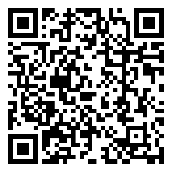 